ҠАРАР                                            	             РЕШЕНИЕО повестке дня   двадцать четвертого заседания  Совета сельского поселения Тузлукушевский  сельсовет муниципального района  Чекмагушевский район Республики БашкортостанВ соответствии  со ст.35 Регламента Совета  ,Совет сельского поселения Тузлукушевский сельсовет муниципального района  Чекмагушевский  район  Республики Башкортостан    РЕШИЛ :включить  в повестку дня      двадцать  второго  заседания Совета   сельского поселения  Тузлукушевский  сельсовет  следующие   вопросы :  О  назначении  выборов депутатов   Совета  сельского  поселения  Тузлукушевский  сельсовет  муниципального района Чекмагушевский район Республики Башкортостан.О  реализации  Программы  поддержки  местных инициатив  в СП Тузлукушевский сельсовет  муниципального района Чекмагушевский район Республики Башкортостан(принять к сведению)Глава сельского поселения                               З.М.Камаловас.Тузлукушевоот 18 июня 2019 года№ 141БАШҠОРТОСТАН РЕСПУБЛИКАҺЫСАҠМАҒОШ  РАЙОНЫмуниципаль районЫНЫҢТУҘЛЫҠЫУЫШ АУЫЛ СОВЕТЫАУЫЛ  БИЛӘмӘҺЕ ХАКИМИӘТЕ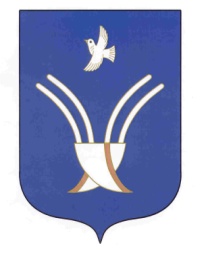 СОВЕТ сельского поселенияТузлукушевский сельсоветмуниципального района Чекмагушевский район Республики Башкортостан